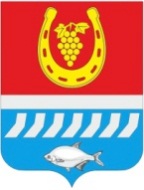 администрациЯ Цимлянского районаПОСТАНОВЛЕНИЕ__.12.2023	                                            № ___                                         г. ЦимлянскО системной работе по сопровождению инвестиционных проектов муниципальным образованием «Цимлянский район»В соответствии с Федеральным законом от 06.10.2003 № 131-ФЗ «Об общих принципах организации местного самоуправления в Российской Федерации», приказом Министерства экономического развития РФ от         26.09.2023 № 672 «Об утверждении Методических рекомендаций по организации системной работы по сопровождению инвестиционных проектов муниципальными образованиями с учетом внедрения в субъектах Российской Федерации системы поддержки новых инвестиционных проектов («Региональный инвестиционный стандарт»)», Администрация Цимлянского районаПОСТАНОВЛЯЕТ:1. Назначить инвестиционным уполномоченным Администрации Цимлянского района первого заместителя главы Администрации Цимлянского района.2. Утвердить положение о системной работе по сопровождению инвестиционных проектов муниципальным образованием «Цимлянский район» инвестиционного уполномоченного Администрации Цимлянского района, согласно приложению № 1.3. Утвердить ключевые показатели эффективности деятельности главы Администрации Цимлянского района и инвестиционного уполномоченного Администрации Цимлянского района, согласно приложению № 2.4. Контроль за выполнением постановления возложить на первого заместителя главы Администрации Цимлянского района.Глава АдминистрацииЦимлянского района                                                                        Е.Н. НочевкинаПостановление вносит отдел экономического прогнозирования и закупок Администрации районаПриложение № 1к постановлениюАдминистрацииЦимлянского районаот__.12.2023 №__ПОЛОЖЕНИЕо системной работе по сопровождению инвестиционных проектов муниципальным образованием «Цимлянский район»1. Общие положения1.1. Настоящее положение о системной работе по сопровождению инвестиционных проектов муниципальным образованием «Цимлянский район» регламентирует цели, задачи, права и полномочия инвестиционного уполномоченного в Администрации Цимлянского района (далее – инвестиционный уполномоченный).1.2. Инвестиционный уполномоченный – должностное лицо Администрации Цимлянского района, наделенное муниципальным правовым актом Администрации Цимлянского района полномочиями по привлечению инвестиций в экономику Цимлянского района и сопровождению планируемых к реализации и реализуемых инвестиционных проектов.2. Цели и задачи2.1. Целями деятельности инвестиционного уполномоченного являются:формирование благоприятного инвестиционного климата на территории Цимлянского района;содействие реализации инвестиционных проектов на территории Цимлянского района;формирование открытого информационного пространства при осуществлении инвестиционной деятельности на территории Цимлянского района.2.2. Задачами деятельности инвестиционного уполномоченного являются:анализ и прогнозирование инвестиционного развития Цимлянского района;оказание содействия в реализации инвестиционных проектов на территории Цимлянского района, в том числе оказание организационной помощи субъектам инвестиционной деятельности;координация работы по вопросам повышения эффективности инвестиционной политики Цимлянского района, развития инфраструктуры, содействия инвестиционной деятельности, принятия мер по устранению административных барьеров, инфраструктурных ограничений и улучшению делового климата;содействие разрешению возникающих проблем и противоречий в пределах компетенции Администрации Цимлянского района;обеспечение проведения мониторинга инвестиционного потенциала Цимлянского района;обеспечение подготовки информации об инвестиционных площадках, их обеспеченности инженерной и транспортной инфраструктурой, а также подготовки технических заданий на привлечение инвестиций по предлагаемым инвестиционным площадкам;организация работы по информационному позиционированию инвестиционных проектов, реализуемых и предлагаемых к реализации на территории Цимлянского района.3. Принципы деятельности3.1. Деятельность инвестиционного уполномоченного основывается на принципах:законности;сбалансированности муниципальных и частных интересов в сфере инвестиционной деятельности;соблюдения прав и законных интересов субъектов инвестиционной деятельности.4. Полномочия4.1. К полномочиям инвестиционного уполномоченного относятся:участие в разработке и определении приоритетных направлений инвестиционного развития Цимлянского района;оперативное рассмотрение вопросов, возникающих у инвесторов, связанных с реализацией проектов;организация проведения анализа федерального и областного законодательства, муниципальных правовых актов и правоприменительной практики на предмет наличия в них положений, создающих препятствия для реализации инвестиционных проектов, и подготовка предложений по их совершенствованию;координация деятельности органов Администрации Цимлянского района при сопровождении инвестиционных проектов на территории Цимлянского района;организационное сопровождение инвестиционных проектов; участие в разработке, реализации и сопровождении мероприятий по привлечению внешних и внутренних инвестиций в развитие экономики Цимлянского района;разработка предложений по устранению препятствий при осуществлении инвестиционной деятельности, повышению эффективности содействия реализации инвестиционных проектов, совершенствованию нормативной правовой базы, повышению уровня инвестиционной привлекательности, формированию благоприятного инвестиционного климата;формирование предложений по эффективному использованию муниципального имущества Цимлянского района, в том числе с целью возможного вовлечения его в реализацию инвестиционных проектов;осуществление контроля за размещением актуальной информации на официальном сайте Администрации Цимлянского района в информационно-телекоммуникационной сети «Интернет».5. Права инвестиционного уполномоченного5.1. При осуществлении своей деятельности инвестиционный уполномоченный вправе:запрашивать в установленном порядке от исполнительных органов государственной власти Ростовской области, органов местного самоуправления, хозяйствующих субъектов информацию, необходимую для выполнения возложенных на него задач;запрашивать у инвесторов информацию, необходимую для выполнения возложенных на него задач;проводить с инвесторами совещания и рабочие встречи.6. Заключительные положения6.1. Информация о работе инвестиционного уполномоченного размещается на официальном сайте Администрации Цимлянского района в информационно-телекоммуникационной сети «Интернет».Приложение № 2к постановлениюАдминистрацииЦимлянского районаот__.12.2023 №__Ключевые показатели эффективности деятельности главы Администрации Цимлянского района и инвестиционного уполномоченного Администрации Цимлянского района1. Количество инвестиционных проектов, реализованных на территории муниципального образования в течение трех лет, предшествующих текущему году (ед.);2. Количество инвестиционных проектов, реализуемых и планируемых к реализации на территории муниципального образования в текущем году (ед.);3. Объем инвестиций, направленных на реализацию инвестиционных проектов на территории муниципального образования в течение трех лет, предшествующих текущему году, в расчете на 1 жителя (руб.).Управляющий делами                                                                              А.В. Кулик